Nomor	 :  09/239/F-Peng/XI/2015Perihal	 :  Pengumuman Jadwal Ujian Sidang TesisDiberitahukan kepada mahasiswa Program MM-UMB, bahwa pelaksanaan Ujian Sidang Tesis diatur sesuai dengan jadwal berikut ini, maka  mahasiswa yang bersangkutan diharuskan hadir tepat pada waktu yang ditetapkan dan telah mengkonfirmasi kehadiran Komisi Pembimbing dan Dosen Pengujinya.Demikian pengumuman dan undangan ini, untuk diperhatikan dan diindahkan sebagaimana mestinya.Terima kasih.	Dikeluarkan di :  Jakarta	Pada tanggal   :  12 November 2015                Ketua Program Studi Magister ManajemenTtd	
Dr. Augustina Kurniasih, MM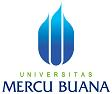 PENGUMUMAN JADWAL SIDANG TESISPROGRAM STUDI MAGISTER MANAJEMENFAKULTAS PASCASARJANAQNo.DokumenDistribusiDistribusiDistribusiDistribusiDistribusiTgl. EfektifNOHARI,TGL. JAMN.I.M.                             N A M ADOSEN PEMBIMBINGDOSEN PENGUJIKETUA UJIAN SIDANGKONSENTRASITEMPAT/ RUANG01Sabtu, 14 November 2015 Pkl 10.3055111110080Ario Hartono HudoyoDr. Baruna Hadibrata, SE., MMProf. Dr Hapzi, MMDr Suharno Pawirosumarto, S.Kom, MMMPSKampus A Meruya T. 20902Sabtu, 14 November 2015 Pkl 11.3055112120021Indra Kusuma AjieDr. Baruna Hadibrata, SE., MMProf. Dr Hapzi, MMDr Suharno Pawirosumarto, S.Kom, MMMPSKampus A Meruya T. 209